.SIDE TOGETHER, ROCK, CROSS 2XSTEP SIDE, BEHIND, SIDE, HEEL, HEEL 2XROCK FORWARD, ½ SHUFFLE, ¼ SIDE SHUFFLE, SAILORSAILOR, WEAVE, SIDE, HOLD, SIDE, TOGETHERREPEATBroke Up With Me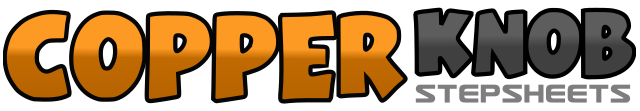 .......Count:32Wall:4Level:Improver.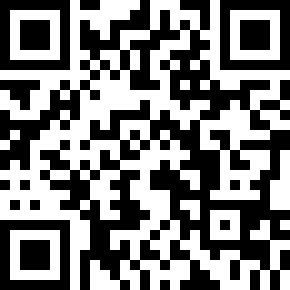 Choreographer:Dawn Rathbun (USA) - October 2017Dawn Rathbun (USA) - October 2017Dawn Rathbun (USA) - October 2017Dawn Rathbun (USA) - October 2017Dawn Rathbun (USA) - October 2017.Music:You Broke Up with Me - Walker HayesYou Broke Up with Me - Walker HayesYou Broke Up with Me - Walker HayesYou Broke Up with Me - Walker HayesYou Broke Up with Me - Walker Hayes........1  2Step side right, together left3&4Side right, recover left, cross right over left5  6Step side left, together right7&8Side left, recover right, cross left over right1  2Step side right, step left behind right&3 4Step side right, touch left heel, touch left heel5  6Step side left, step right behind left&7 8Step side left, touch right heel, touch right heel&1 2Come together right, step forward left, recover back right3&4Step left ½ left, together right, step forward left5&6Step side right ¼ left, together left, side right7&8Step left behind right, ball right, step side left1&2Step right behind left, ball left, step side right3&4Step left behind right, together right, cross left over right5  6Step side right, hold7  8Step side right, together left